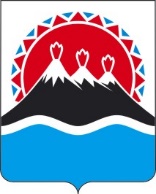 РЕГИОНАЛЬНАЯ СЛУЖБАПО ТАРИФАМ И ЦЕНАМ КАМЧАТСКОГО КРАЯПОСТАНОВЛЕНИЕО внесении изменений в отдельные постановления Региональной службы по тарифам и ценам Камчатского краяВ соответствии с постановлением Правительства Камчатского края от 07.04.2023 № 204-П «Об утверждении Положения о Региональной службе по тарифам и ценам Камчатского края», протоколом Правления Региональной службы по тарифам и ценам Камчатского края от 05.06.2024 № ХХ, на основании обращения ООО «Свободный порт Камчатка» 16.05.2024 № б/нПОСТАНОВЛЯЮ:1.	Внести изменения в следующие постановления Региональной службы по тарифам и ценам Камчатского края:1)	в таблице 1 приложения 1 постановления от 29.11.2022 № 457 «Об утверждении единых (котловых) тарифов на услуги по передаче электрической энергии по сетям энергоснабжающих организаций Центрального энергоузла Камчатского края на 2023-2027 годы» исключить строку 17; 2)	в наименовании приложения 5 постановления от 29.11.2022 № 456 «Об утверждении цен (тарифов) на электрическую энергию, поставляемую ПАО «Камчатскэнерго» потребителям Камчатского края на 2023-2027 годы» слова «ООО «Свободный порт Камчатка»» исключить.2.	Признать утратившим силу следующие постановления Региональной службы по тарифам и ценам Камчатского края:1)	 от 31.10.2023 № 116-Н «Об установлении тарифов на услуги по передаче электрической энергии по сетям ООО «Свободный порт Камчатка» на 2024 – 2028 годы»»;2)	 от 27.03.2023 № 40 «Об утверждении требований к программе энергосбережения и повышения энергетической эффективности ООО «Свободный порт Камчатка» на 2024 – 2026 годы.3.	Настоящее постановление вступает в силу после дня его официального опубликования.[Дата регистрации] № [Номер документа]г. Петропавловск-КамчатскийРуководитель[горизонтальный штамп подписи 1]М.В. Лопатникова